3.06.2020 r.Ważne:Uważne słuchanie;Przepisywanie i uzupełnianie zdań;Wykonanie książeczki o sobie;Dodawanie trzech i czterech składników w zakresie 10 i 20 (grafy i drzewka);Odejmowanie w zakresie 20;Poznanie wartości rytmicznych – półnuta i cała nuta; zapisywanie półnuty i nuty na pięciolinii;uzupełnianie karty czytelniczej na czerwiec;Witajcie Kochani!Na początek zagadka. Proszę zaznacz co trzecie okienko, odczytaj sylaby i odczytaj hasło. Hasło zapisz w zeszycie pod tematem.Teraz zerknijcie na koniec zadań- tam mała niespodzianka. Dobra wiadomość. Jaka?Temat: Kim jestem? Kim będę?Zastanawiając się nad odpowiedzią na to pytanie, nasuwa  się (a na pewno Waszym Rodzicom również),  jedyna słuszna  odpowiedź: JESTEŚ WYJĄTKOWA!        JESTEŚ WYJĄTKOWY!JEDYNA/ JEDYNY W SWOIM RODZAJU!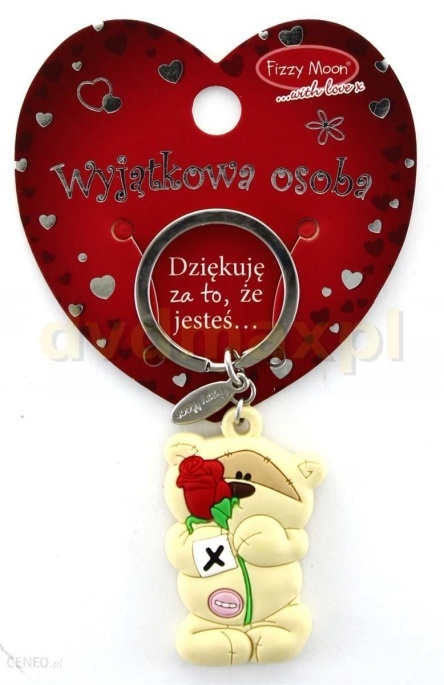 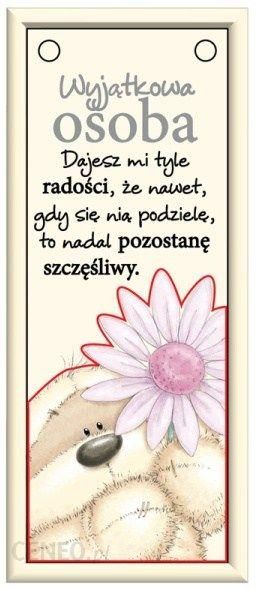 Dzisiaj troszeczkę porozmawiamy o  Twojej wyjątkowości i o tym, że każdy ma prawo być inny, lubić inne zabawy, potrawy czy zadania. Czym innym się interesować, inaczej wyglądać, o czym innym marzyć i  z czego innego się śmiać. Ale każdy jest ważny, ma prawo być szczęśliwy i kochany, aby wyrósł na dobrego człowieka.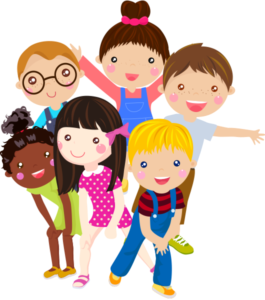 Zadanie 1.Poproś  rodzica  o przeczytanie tekstu ze str.72, 73 „Niespodzianka". Następnie porozmawiaj z dorosłym o treści opowiadania. Przeczytaj zdanie poniżej i zastanów się, co oznacza.Teraz gąsienica nie wygląda zbyt okazale, ale za jakiś czas zadziwi wszystkich, bo zmieni się w pięknego motyla.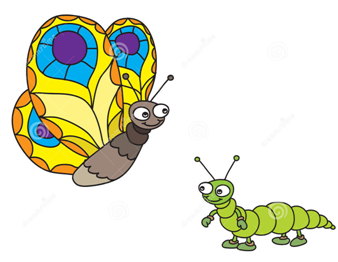 Obejrzyj uważnie ilustracje i powiedz, jakie zainteresowania mają dzieci i kim w przyszłości chciałyby zostać?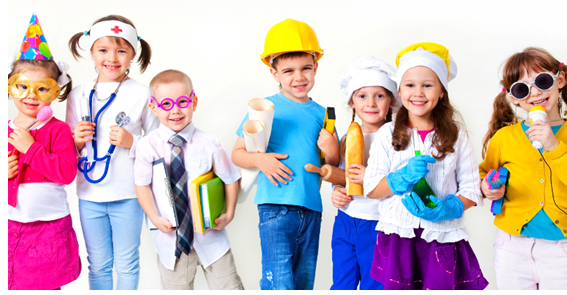 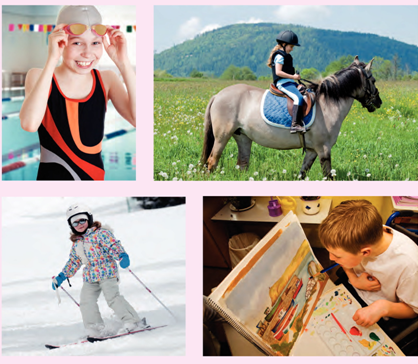 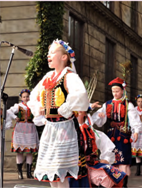 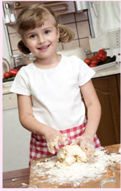 A jakie są Twoje zainteresowania i kim chciałabyś/ chciałbyś zostać w przyszłości?   W zeszycie  w linie pod tematem zapisz uzupełnione zdania.Najbardziej lubię.................................Chciałabym/ chciałbym w przyszłości zostać....................................Moim marzeniem  jest.............................Zadanie 2.Wykonaj książeczkę ( możesz wydrukować karty i uzupełnić oraz ozdobić  lub zrobić samodzielnie). Masz na to czas do piątku.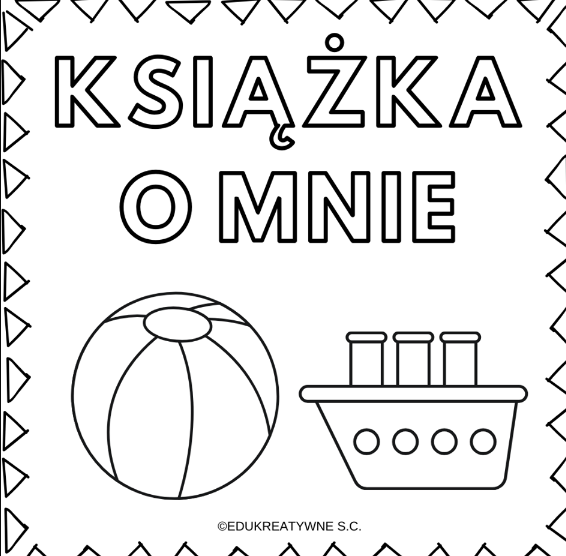 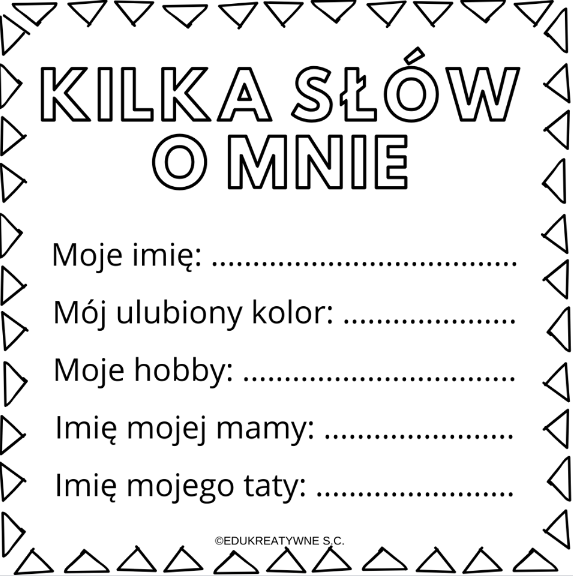 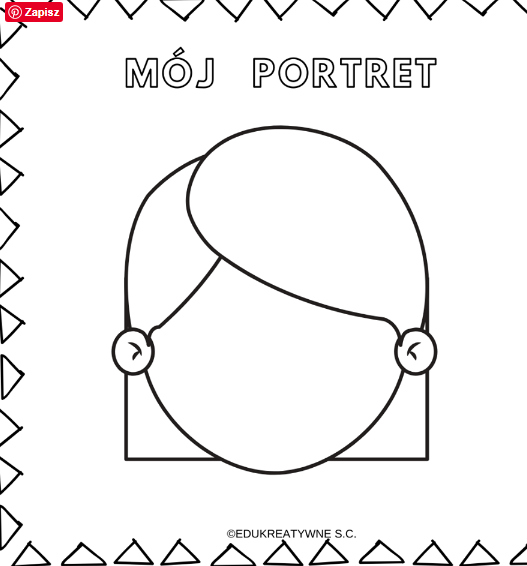 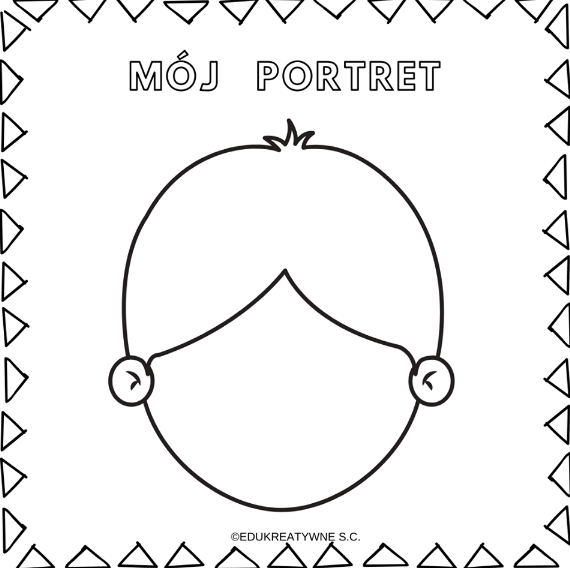 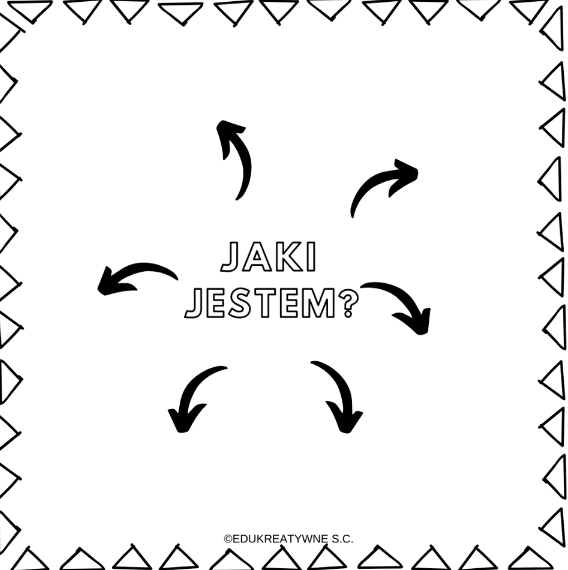 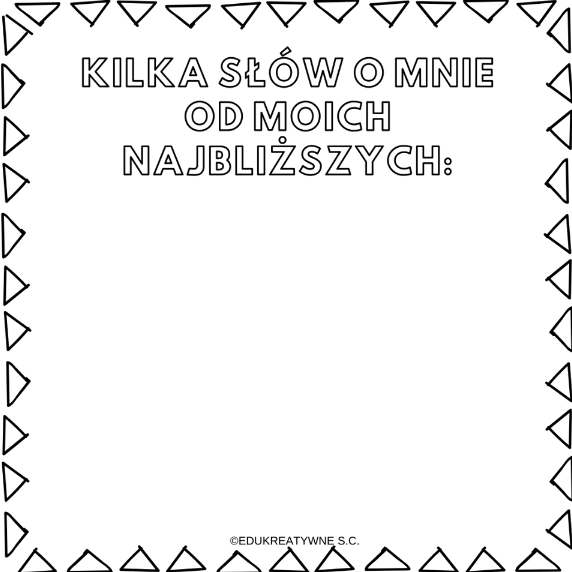 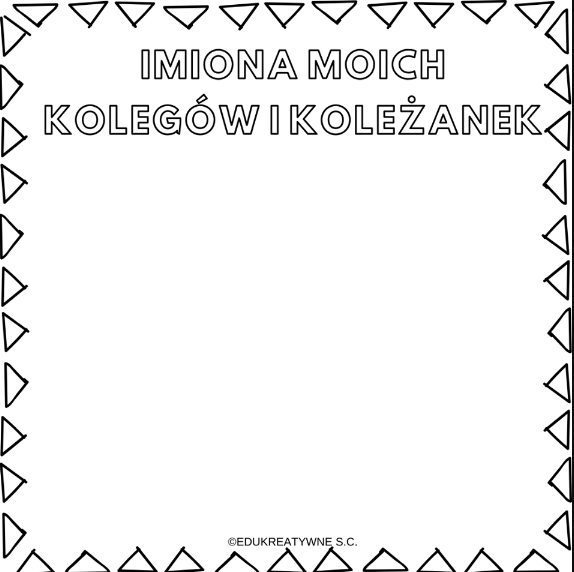 Zadanie 3.W ramach zajęć ruchowych, wyjdź na podwórko i pogimnastykuj się, pobiegaj, poskacz na trampolinie, pograj w piłkę lub pojeździj na rowerze. ( masz na to 30 minut) ( poproszę zdjęcie z tych zajęć).Jeśli pogoda nie jest sprzyjająca, poćwicz w domu. https://wordwall.net/pl/resource/460271/wf/zadania-sportowe Zadanie 4.Ostatnio wędrowaliśmy po Polsce. Sprawdź, czy pamiętasz, o czym mówiliśmy. Jeśli będzie jakiś kłopot, zajrzyj do notatek z poprzednich lekcji. Jeśli masz ochotę na wirtualną wycieczkę po Polsce, koniecznie obejrzyj film.https://www.youtube.com/watch?v=JPB6tA0U214Zadanie 5.Matematyka. Grafy i drzewka, małe przypomnienie- już to robiliśmy- w podręczniku na str. 81, zapoznaj się z informacjami i rozwiąż ustnie.Karty matematyczne – str. 34, 35. Zadanie z dzbankami jest podchwytliwe, proszę więc spokojnie się nad nim zastanów!Korzystając z omawianych wcześniej sposobów dokonywania obliczeń, potrenuj odejmowanie. Działania zapisz w zeszycie w kratkę. Postaraj się tych działań nauczyć na pamięć.  11- 4=           11- 6=      15- 7=           18- 9=           13- 7=          14-8=15- 6=            17- 5=       16- 8=          12- 2=           15- 9=          20-10=  12- 6=            14- 5=       19- 9=          13-5=            18- 4=          20- 0=Rozwiąż zadania tekstowe.  Pamiętaj o robieniu rysunków pomocniczych lub podkreślaj różnymi kolorami.Mama kupiła 17 sadzonek truskawek. Zasadziła już 10. Ile sadzonek musi jeszcze posadzić?Tata postanowił  pomalować 19 skrzynek. Pomalował już 12. Ile skrzynek zostało tacie do pomalowania?Babcia upiekła 12 placków. Dziadek zjadł 6, a babcia 3 placki. Ile placków zostało? Zadanie 6.Abecadło muzyczne- wartości muzyczne, dzisiaj półnuta i cała nuta. Nuty w muzyce są jak litery w tekście. Poproś rodzica o przeczytanie wiadomości z podręcznika ze str. 67. Proszę obejrzyj filmik, w którym Chester opowie o zapisie nutowym. Na dużej kartce zrób notatkę, narysuj jabłko, nuty i zawieś w swoim pokoju w widocznym miejscu. https://www.youtube.com/watch?v=ADRQMF9zrto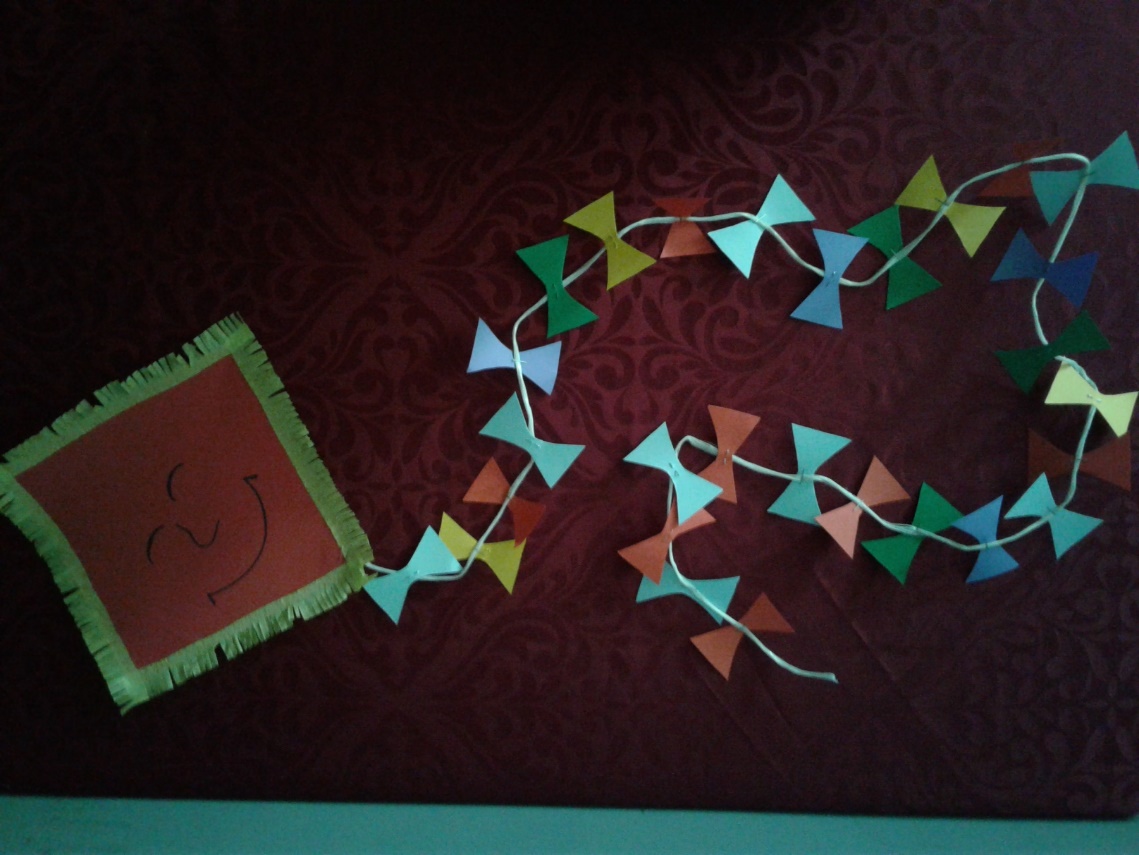 Wypełnij karty polonistyczne str. 64 ćwiczenie 3,4; str. 65 ćwiczenie 6.Zadanie 7. Proszę, pamiętaj o codziennym czytaniu. Za miesiąc maj należy mi się zdjęcie Waszych latawców. Oto latawiec Mateusza. W załącznikach znajdziecie czerwcową kartę czytelniczą z letnimi obrazkami, bo lato już niedługo!Na dzisiaj już koniec pracy! Dobra wiadomość: dzisiejsze zadania są na środę i czwartek.Życzę Ci miłego dnia,Pani Agata.Jeslesbezteśleśweźmywyniróżwózkóznimi ci